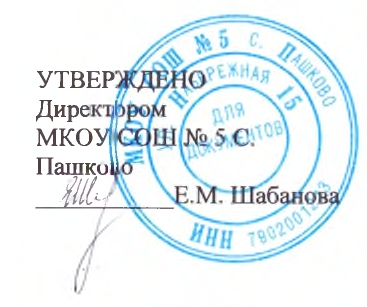 МЕНЮЗа счет федерального бюджета ЗАВТРАКДля 6-11 летНа 18.05.2021Наименование блюдаВыход, гБелки, гЖиры, гУглеводы, гЭнергит. ценность, ккалЦена, руб.Суп молочный с рисовой крупой 2506,031,2821,04165,5016,89Сок фруктовый2001,010,220,209232,74Масло порциями 1008,20,1757Хлеб302,280,2414,7670,321,62Крокеты из моркови с изюмом1003,264,8574,05154,2719,12Цикорий2001,951,928,8360,273,31ИТОГО14,5316,6988,98617,3680,68